No Shoe Policy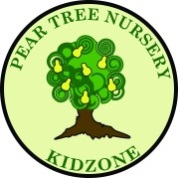 Here at Pear Tree Nursery we always aim to promote children’s wellbeing and safety. For crawlers especially, and small toddlers it is essential that they have the opportunity to explore their environment safely. To help us to do this we have a ‘no outdoor shoes’ policy in the Caterpillar room.PolicyWe will prevent contamination from coming into the room by removing or covering all outdoor shoes – this includes staff, children, parents and visitors.We will prevent injury to the children from staff, parents and visitors by treading on fingers or toes with shoes on.ProceduresStaff will remove outdoor shoes before entering the room. These will be left on the shoe rack.Staff will replace outdoor shoes with slippers, soft shoes such as plimsolls or socks.Parents that are dropping off/collecting children will be asked to remove outdoor shoes before entering the room. Covers for shoes will also be available.Visitors to the setting will be asked to remove their shoes or use the shoe covers provided before entering the room. Parents are asked to remove their child’s outdoor shoes and place them on the shoe rack before entering the room.Parents can leave indoor shoes/slippers for their child within the setting. Cotton bags to place these in are provided for their own peg, or a shoe rack outside the room.This policy was adopted at a meeting of        Pear Tree NurseryHeld on                                                                   03.01.2020Date to be reviewed                                             03.01.2021Signed on behalf of the providerName of signatoryRole of signatory (e.g. chair, director or owner)